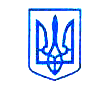 УкраїнаСАРНЕНСЬКий РАЙОННИЙ  ЛІЦЕЙ “ЛІДЕР”Сарненської  районної  ради  рівненської області31620211   вул. Технічна, 4а, м. Сарни, Рівненської області, 34500, тел. (03655) 3-36-75, liceys@ukr.net, https://sarny-lyceum.e-schools.info/Н А К А З10.01.2020 р.                                     м. Сарни	                                            № Про затвердження Положенняпро академічну доброчесністьучасників освітнього процесу ліцею «Лідер»На виконання ст. 42 Закону України «Про освіту» від 05.09.2017 №2145-VІІІ, рішення педагогічної ради (протокол № 3 від 10.01.2020), з метою дотримання професійних стандартів та етичних принципів учасників освітнього процесуНАКАЗУЮ:Затвердити Положення про академічну доброчесність у закладі (додаток до наказу).Затвердити склад Комісії з питань академічної доброчесності в складі:голова комісії – Колоїз Т.Г., директор;члени комісії: Дибач Т.А., заступник директора з навчально-виховної роботи,Іщук О.Р. заступник директора з виховної роботи,Лешкевич О.Й, психологЗіневич О.П., соціальний педагогПоцекайло О.В., голова ради школи, вчитель,Любиш М.М. вчитель,Мороз Л.Ф. вчитель,Симончук С.Д. вчитель,Шимко Л.М., представник батьківської громадськості, Левчак О., представник учнівського самоврядування.Довести дане Положення до педагогічних працівників закладу.Опублікувати даний наказ на сайті закладу.Контроль за виконанням наказу залишаю за собою.Директор ліцею                                      Т.Г.Колоїз